РАСПОРЯЖЕНИЕ                                                    БОЕРЫК№ 3                                                                                             «25» марта 2022г.О привлечении к дисциплинарной ответственностиЗа несоблюдение требований бюджетного законодательства и, рассмотрев представление заместителя Елабужского городского прокурора № 02-08-02 от 21.03.2022г., руководствуясь ст.ст.192, 193 Трудового кодекса, Федеральным законом «О муниципальной службе в Российской Федерации» и положением о муниципальной службе в Большееловском сельском поселении  Елабужского муниципального района,1.Привлечь к дисциплинарной ответственности в виде замечания заместителя руководителя Исполнительного комитета Большееловского сельского поселения Елабужского муниципального района Республики Татарстан  Федорову Лилию Раифовну.2.Контроль за исполнение настоящего распоряжения оставляю за собой.  Руководитель                                                                                    А.И. МашановОзнакомлена ___________________  / _______________/«___»___________________2022г.			 МКУ «ИСПОЛНИТЕЛЬНЫЙ КОМИТЕТ БОЛЬШЕЕЛОВСКОГО СЕЛЬСКОГО ПОСЕЛЕНИЯ» ЕЛАБУЖСКОГО МУНИЦИПАЛЬНОГОРАЙОНАРЕСПУБЛИКИ ТАТАРСТАН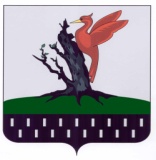 ТАТАРСТАН РЕСПУБЛИКАСЫАЛАБУГА МУНИЦИПАЛЬ РАЙОНЫ МКО « ОЛЫ ЕЛОВОАВЫЛ ҖИРЛЕГЕ БАШКАРМА КОМИТЕТЫ»